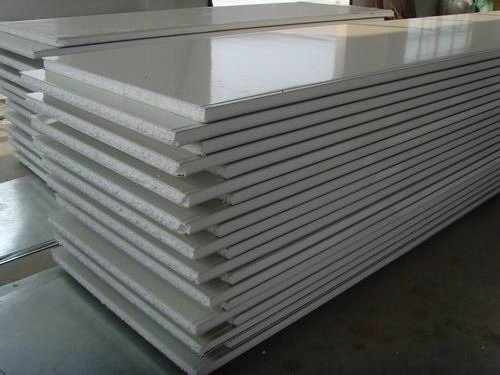 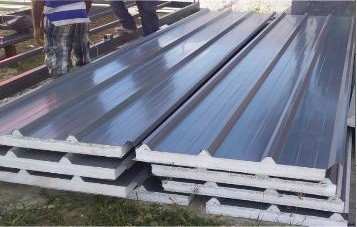 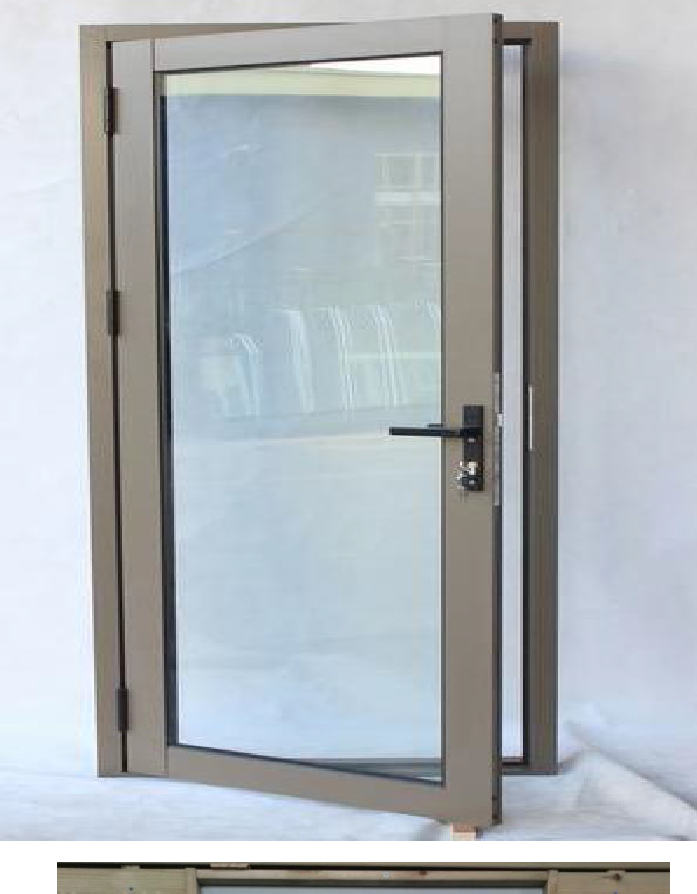 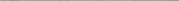 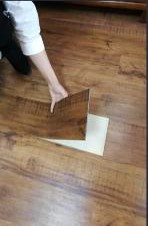 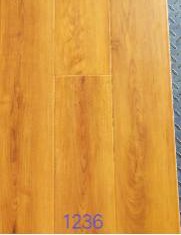 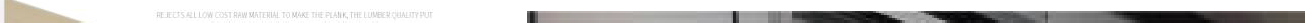 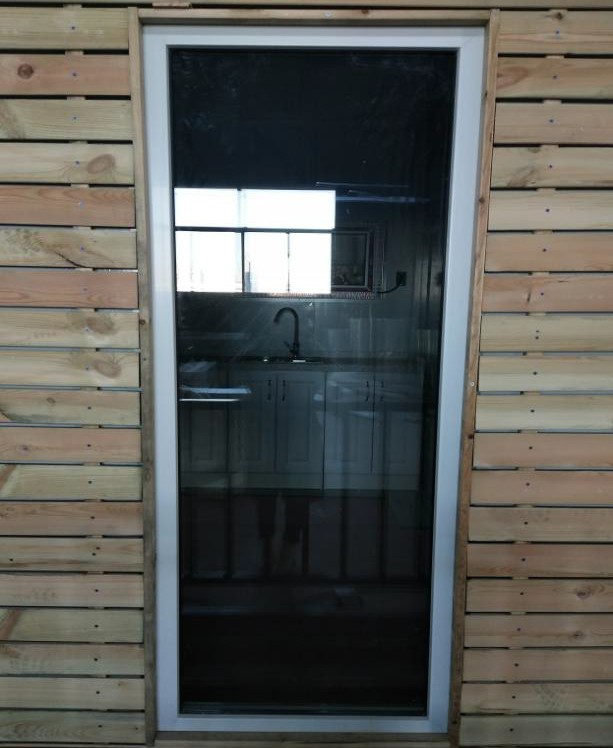 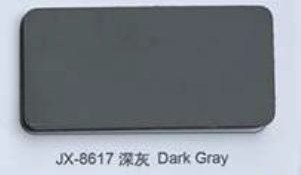 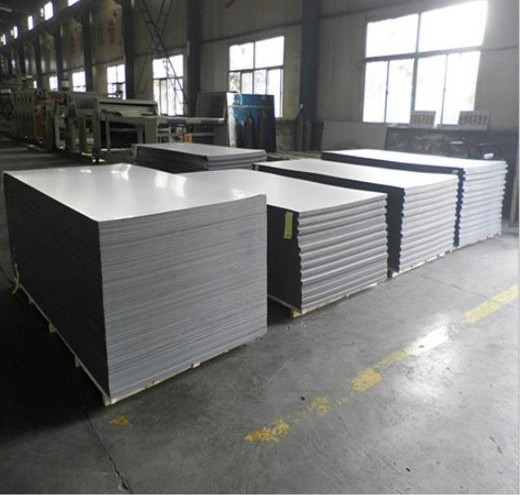 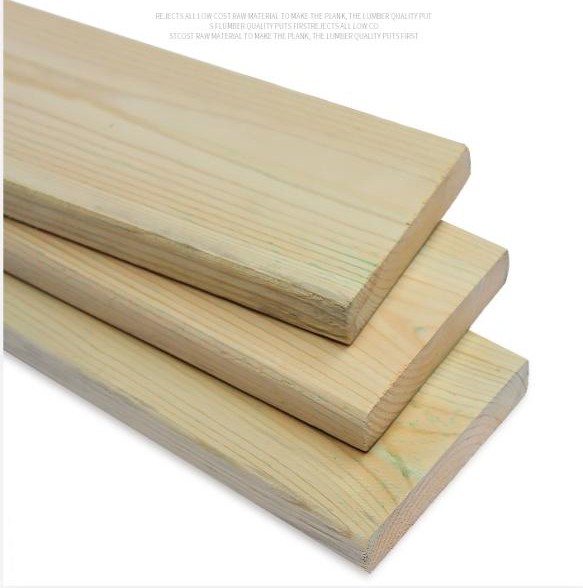 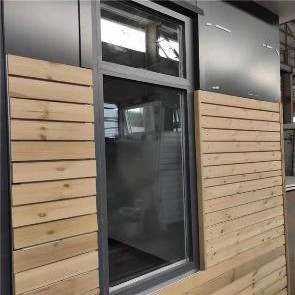 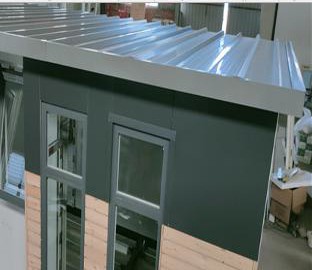 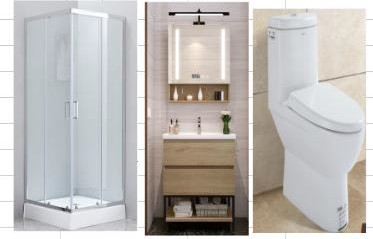 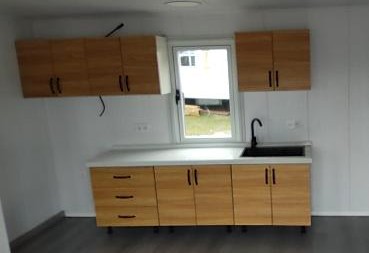 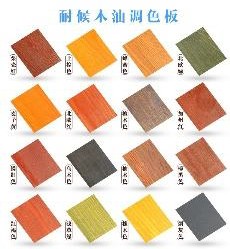 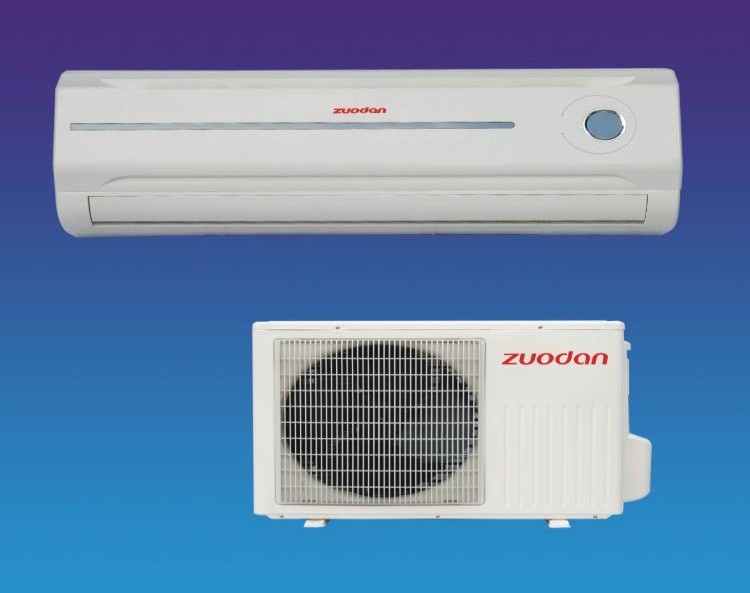 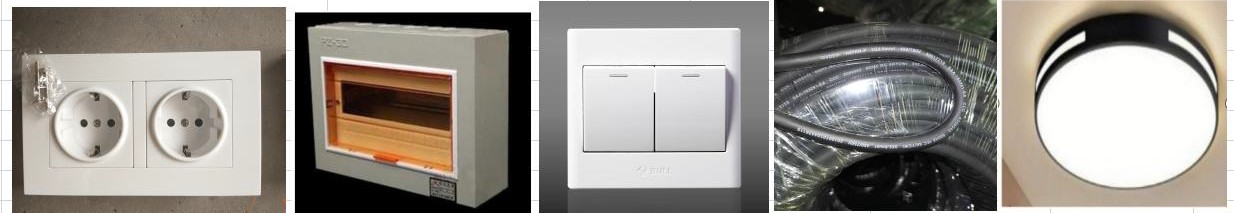 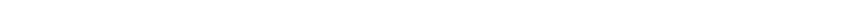 Perserving  wood outside wallcladding	38	m2	566 aluminum board for cover outside winodw	24	m2	440 4	sanitary fitting	1	set	490 1.5x0.5x0.85m/ top 1.5x0.3x0.5m	1	set	405 electrical fitting	soeckets/switches/distribution aire-conditioner	9000BTU	1	set	380 LAYOUT : 6.96*4.1*2.8/2.6m LAYOUT : 6.96*4.1*2.8/2.6m LAYOUT : 6.96*4.1*2.8/2.6m LAYOUT : 6.96*4.1*2.8/2.6m LAYOUT : 6.96*4.1*2.8/2.6m LAYOUT : 6.96*4.1*2.8/2.6m 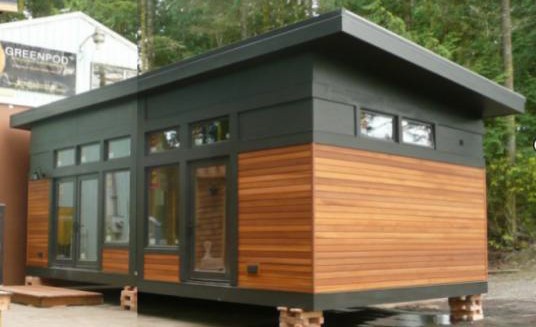 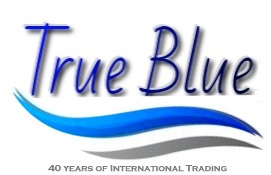 Body house quotationBody house quotationBody house quotationBody house quotationBody house quotationBody house quotationS/NMaterialDimensionSpecificationQuantityunit1Glavanized steel base with guie railglavanized steel & C-type 2mm & MGO board floor 15mm &steel sheet channel 6960*4100mm (L*W)28.5 m22Glavanized steel column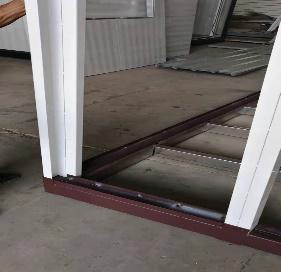 U type welding 80*40*2mm 2800mm &2600mm (H)4 pcs3EPS sandwich wall panelsteel sheet+75mm EPS foam+steel sheet82 m24EPS sandwich roof panelsteel sheet+75mm EPS foam+steel sheet33 m25Aluminum silver sliding door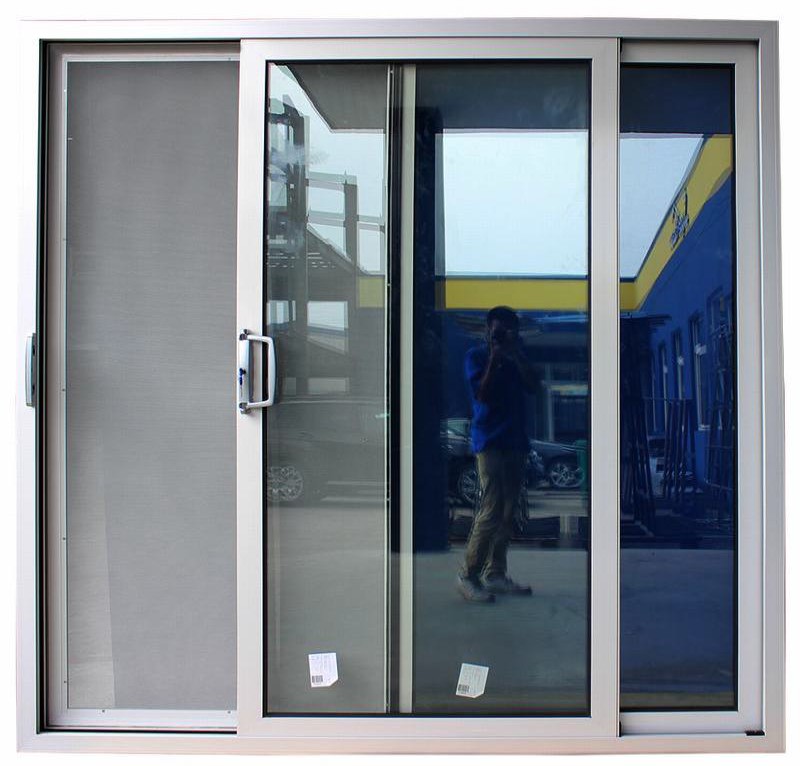 aluminum silver frame with double glass 1500*2500mm1 pcs6aluminum single dooraluminum silver frame with doubleglass930*2500mm1 pcs7aluminum long  windowaluminum silver frame with double glass650*2500mmaluminum silver frame with double glass650*2500mm2 pcs8aluminum narrow window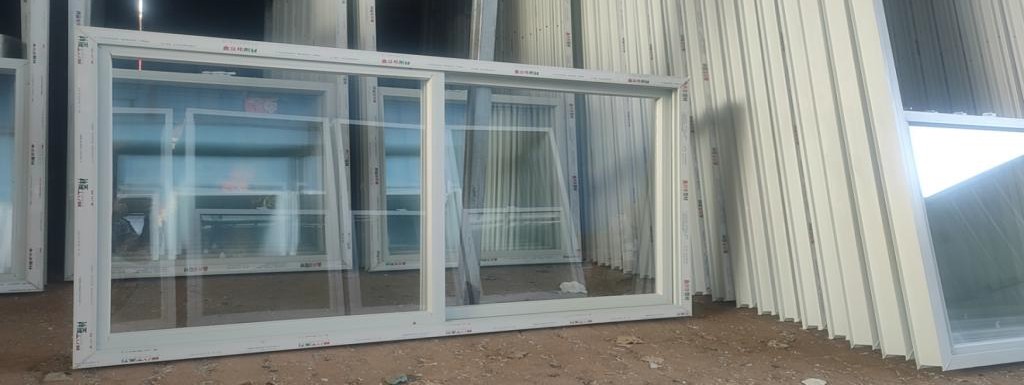 aluminum sliver frame with double glass1400*600mmaluminum sliver frame with double glass1400*600mm4 pcs9inside door for bedroom and bathroom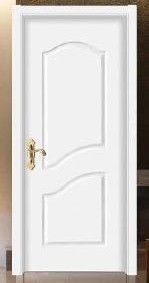 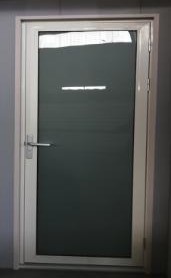 two inside door800*2000mm/750*2000mmtwo inside door800*2000mm/750*2000mm2 pcs10connecting by bolts and nails1 set11Accessories parts0.5mm steel sheet cover for top wall and ground channel0.5mm steel sheet cover for top wall and ground channel1 set12FOB costfrom xingang port to our factory and back to Xingang portfrom xingang port to our factory and back to Xingang portfrom xingang port to our factory and back to Xingang portTotal 1set body empty house FOB Xingang China	FOB USD Total 1set body empty house FOB Xingang China	FOB USD Total 1set body empty house FOB Xingang China	FOB USD Total 1set body empty house FOB Xingang China	FOB USD Total 1set body empty house FOB Xingang China	FOB USD 5708 Option quotationOption quotationOption quotationOption quotationOption quotationOption quotationOption quotationS/NMaterialDimensionSpecificationQuantityUnitprice USD1composite floor31m22518PVC ceiling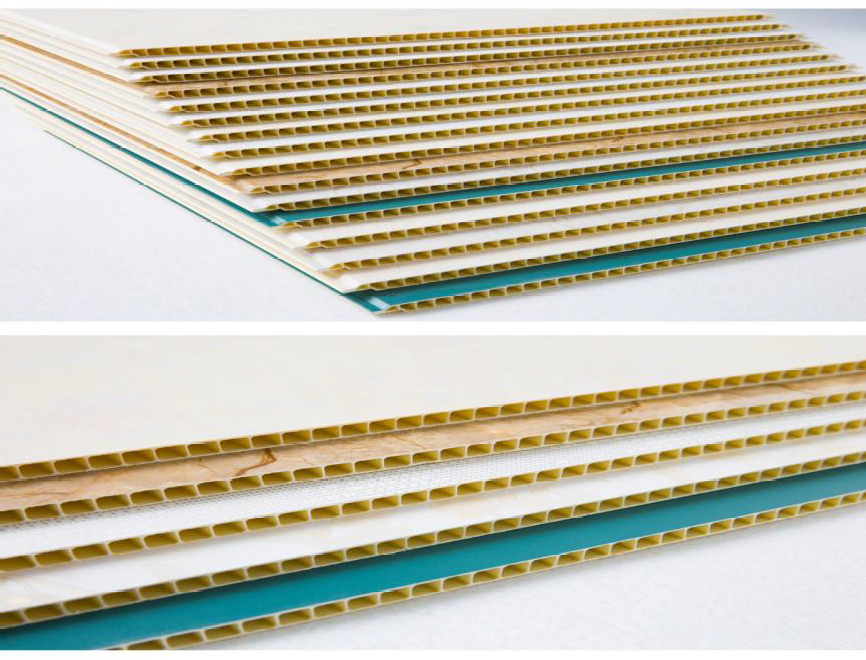 38 m2226 9precast wire in the wall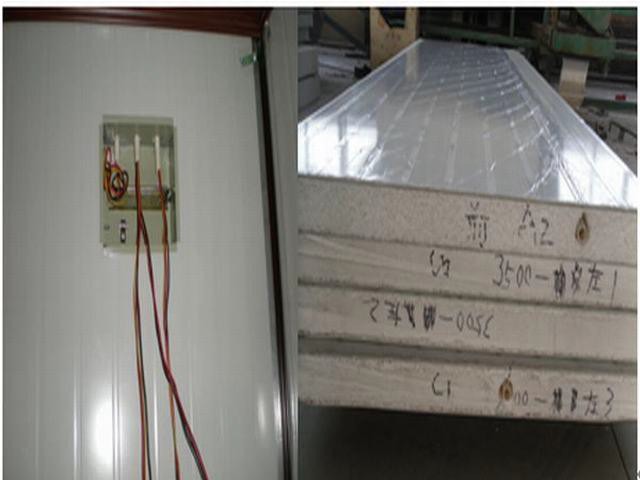 1 set250 total option price total option price 3,958 Total 1set house price Total 1set house price FOB USD9,666.00 Total 50 sets house price Total 50 sets house price FOB USD483,300 sea freight from Xingang of China to Mersin Port TURKEY 39days arrive sea freight from Xingang of China to Mersin Port TURKEY 39days arrive sea freight from Xingang of China to Mersin Port TURKEY 39days arrive 39,100 insurance 510 total 50 sets housesCIF USDCIF USD522,910Terms and conditionsTerms and conditionsTerms and conditionsTerms and conditionsTerms and conditionsTerms and conditionsTerms and conditions1.price terms: CIF1.price terms: CIF1.price terms: CIF1.price terms: CIF1.price terms: CIF1.price terms: CIF1.price terms: CIF2. order quantity: 50 sets (Loading: 50sets in 13x40HQ container.)2. order quantity: 50 sets (Loading: 50sets in 13x40HQ container.)2. order quantity: 50 sets (Loading: 50sets in 13x40HQ container.)2. order quantity: 50 sets (Loading: 50sets in 13x40HQ container.)2. order quantity: 50 sets (Loading: 50sets in 13x40HQ container.)2. order quantity: 50 sets (Loading: 50sets in 13x40HQ container.)2. order quantity: 50 sets (Loading: 50sets in 13x40HQ container.)3.payment terms: Total by T/T. 50%deposit in advance, 50% the balance before shipment.3.payment terms: Total by T/T. 50%deposit in advance, 50% the balance before shipment.3.payment terms: Total by T/T. 50%deposit in advance, 50% the balance before shipment.3.payment terms: Total by T/T. 50%deposit in advance, 50% the balance before shipment.3.payment terms: Total by T/T. 50%deposit in advance, 50% the balance before shipment.3.payment terms: Total by T/T. 50%deposit in advance, 50% the balance before shipment.3.payment terms: Total by T/T. 50%deposit in advance, 50% the balance before shipment.4.delivery term: within 35 days after receiving deposit.4.delivery term: within 35 days after receiving deposit.4.delivery term: within 35 days after receiving deposit.4.delivery term: within 35 days after receiving deposit.4.delivery term: within 35 days after receiving deposit.4.delivery term: within 35 days after receiving deposit.4.delivery term: within 35 days after receiving deposit.